В декабре среди учащихся 8-х классов был проведён обобщающий урок литературы по повести А.С.Пушкина «Капитанская дочка»(Фурман Г.Г., учитель русского языка и литературы).Урок прошёл в форме литературной игры между командами 8 «Б» и 8 «В» классов.Ребята проявили творческие способности, находчивость, смекалку, навыки  самостоятельной аналитической работы с художественным текстом.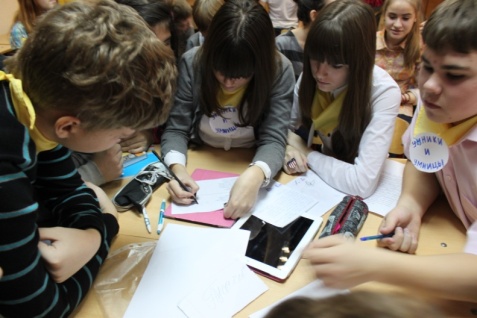 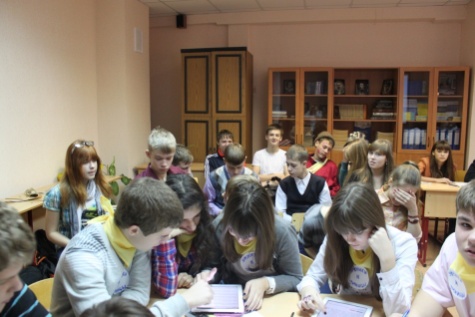 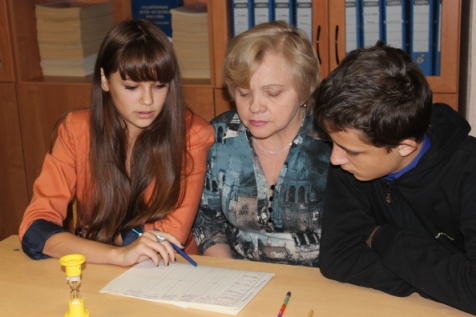 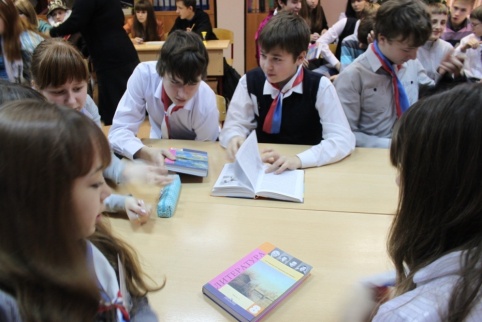 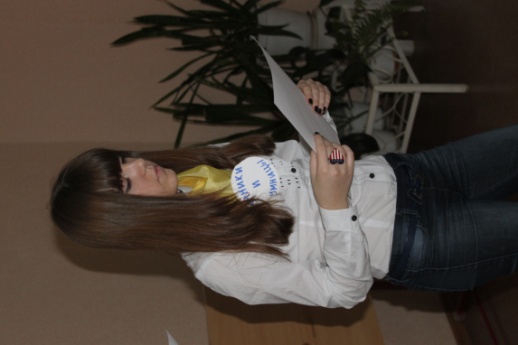 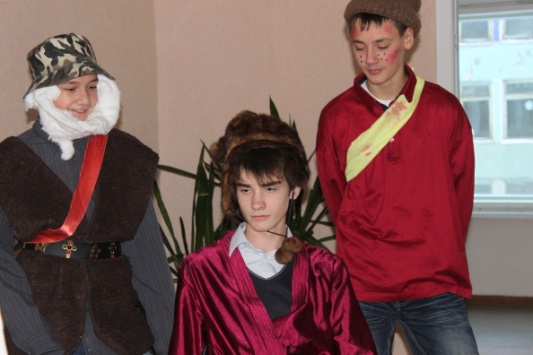 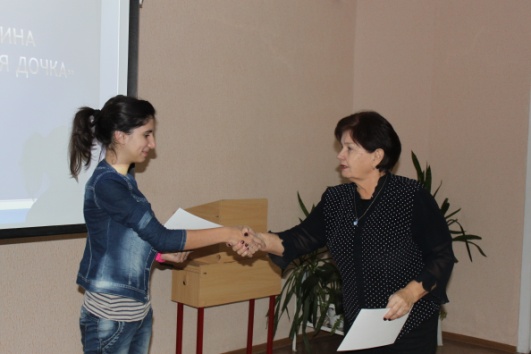 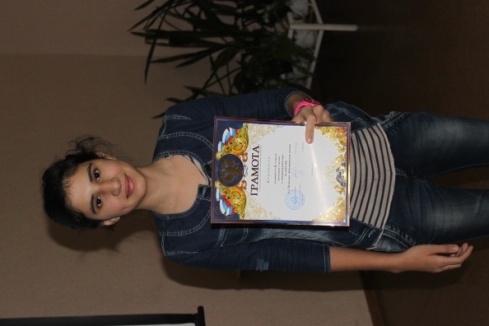 